9043	Use the maps to locate the geographic features in each question.
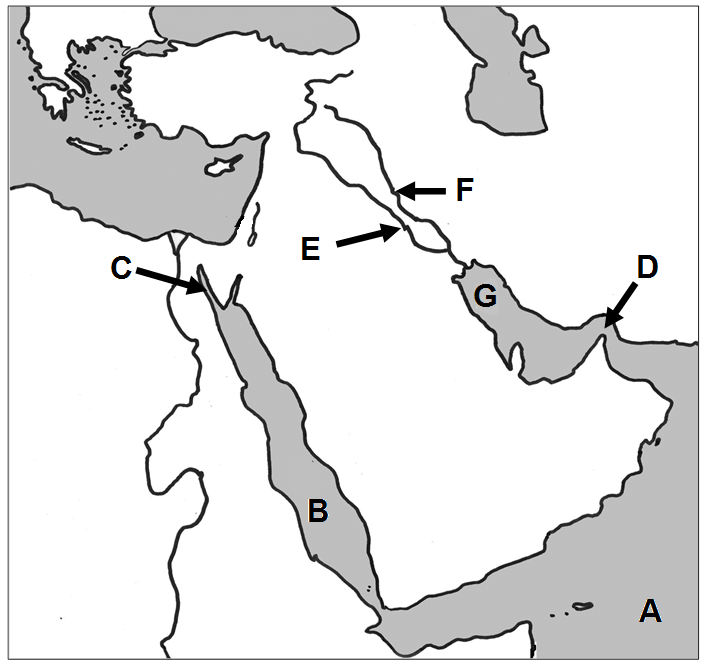 1. Arabian Sea              2. Euphrates River3. Persian Gulf4. Red Sea5. Strait of Hormuz6. Suez Canal7. Tigris River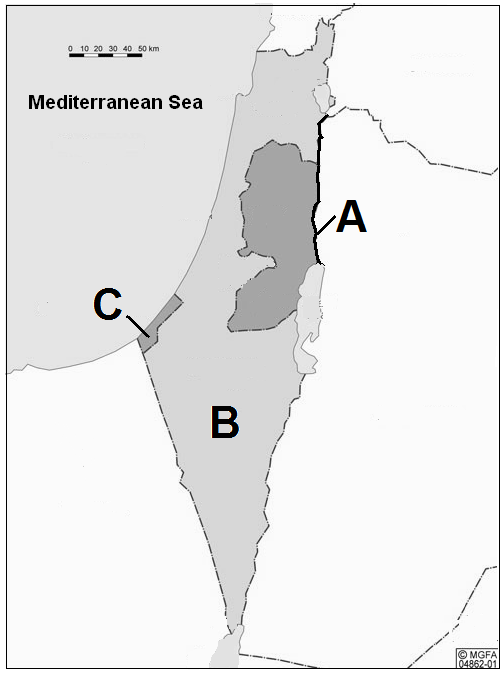  8. Gaza Strip 9. Israel10. Jordan River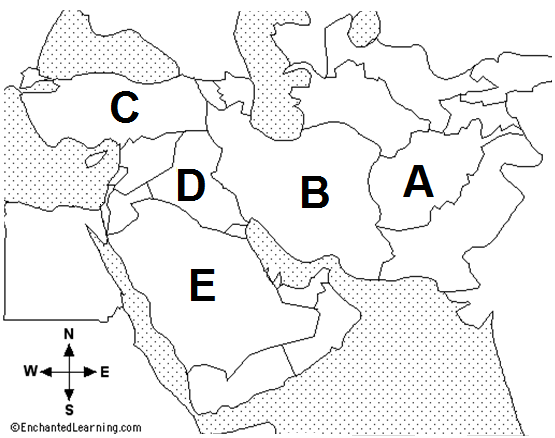 11. Afghanistan12. Iran13. Iraq14. Saudi Arabia15. Turkey